An AT Screening Assessment should be completed with every individual.(Either this form can be used, or a licensed provider can use a form that covers these topic areas)Who should fill out this form:This form should be completed with the individual.  The individual’s support team including family, service coordinator, and residential/day service providers, if applicable, should be involved.Review Process:This should be reviewed by the ISP Team to: Identify areas in that the individual may benefit from AT Identify potential AT devices/tools that the individual may be able to use and accept.Low-tech options and/or technology that does not require customization or individualized programing can be acquired without a referral to DDS AT services.Identify AT devices/tools available to borrow to from a Lending Library for the individual to trial using the device.Determine if a referral for a professional evaluation is recommended.  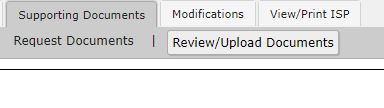 Once Completed:The AT Screening Assessment should be uploaded using the Supporting Documents tab and selecting “Other Documents” within the ISP module. (Documents can be uploaded in the other documents category in HCSIS at any time by both the provider and DDS staff) SECTION 1. COMMUNICATIONEXPRESSIVE LANGUAGE: Expressive language is the ability to be able to relate your thoughts, needs and wishes to another.RECEPTIVE LANGUAGE: Receptive language is the ability to understand words and language.  AAC: A type of AT, AAC stands for Alternative & Augmentative Communication, (ex: Proloquo2Go, DynaVox)SECTION 2. COMPUTER/TECHNOLOGY ACCESSComputer/ Technology Access is the ability to use typical computers and technology for such activities as communicating with others, searching the internet, and engaging in a variety of services including telehealth and virtual service delivery. SECTION 3. LITERACYLITERACY is the ability to read and writeSECTION 4. COGNITIVE AUGMENTATION/ORGANIZATIONCOGNITIVE AUGMENTATION/ORGANIZATION is the ability to stay focused, remember, organize, and task completion.SECTION 5. DAILY LIVING AND ENVIROMENTAL CONTROLS  (Complete if only applies to Work)DAILY LIVING AND ENVIROMENTAL CONTROLS is the ability to perform functional skills required to care for oneself and to use the appliances, switches and other controls in one’s environment.  (Complete only if it applies to work)SECTION 6. DAILY LIVING AND ENVIROMENTAL CONTROLSHEALTH AND MEDICATION MANAGEMENT is the ability to manage one’s health care needs and self-administer medications.SECTION 7. RECREATION, LEISURE AND SOCIAL EMOTIONAL SUPPORT AND CYBER SECURITYRECREATION, LEISURE AND SOCIAL EMOTIONAL SUPPORT is the ability to engage in meaningful activities, and safely stay connected with others and be inclusive in their community. (Complete only if it applies to work)SECTION 8. T	RANSPORTATIONTRANSPORTATION is the ability to use transportation options and/or navigate independently in the community.SECTION 9. EMPLOYMENTEmployment is the ability to completes all the job functions required for a particular position. Assistive TechnologySCREENING ASSESSMENT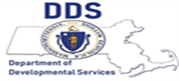 Name: Date:    AT Evaluation Referral is Needed: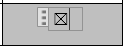 If the individual needs support in any section that has a Shaded box checked, a referral for AT evaluation is recommended.An individual who is interested in receiving Remote Supports and Monitoring will need a comprehensive AT Evaluation to identify personal goals and address any safety/medical needs, independent living/community areas that have potential risks.The AT Screening Assessment demonstrates a need for professional AT evaluation beyond what the provider/family/care giver can provide.  An individual has an emergent need and/or significant change in need, a referral can be made for an AT evaluation to be completed to address a specific goal/targeted need(s). AT that is used to assist the individual with managing health and safety related needs. Does the individual use American Sign Language?Does the individual use American Sign Language?Does the individual use American Sign Language?Does the individual use American Sign Language?Does the individual use American Sign Language? Yes   No Yes   No Yes   No Yes   No Yes   NoDoes the individual use AAC now?  Does the individual use AAC now?  Does the individual use AAC now?   Yes: enter their device/tool info below No: this individual currently has no AAC device Yes: enter their device/tool info below No: this individual currently has no AAC device Yes: enter their device/tool info below No: this individual currently has no AAC device Yes: enter their device/tool info below No: this individual currently has no AAC device Yes: enter their device/tool info below No: this individual currently has no AAC device Yes: enter their device/tool info below No: this individual currently has no AAC device Yes: enter their device/tool info below No: this individual currently has no AAC device Current Assistive Technology Current Assistive TechnologyIs the AT device/tool working?Is the AT device/tool working?Is the AT device/tool working?Is the AT device/tool working? Yes   No Yes   NoQuestionQuestionQuestionQuestionQuestionFully CapableNo AT NeededNeeds supportNeeds supportHas InterestAT optionGains attention   Gains attention   Gains attention   Gains attention   Gains attention   Identifies themselves to othersIdentifies themselves to othersIdentifies themselves to othersIdentifies themselves to othersIdentifies themselves to othersRequest assistance when needed Request assistance when needed Request assistance when needed Request assistance when needed Request assistance when needed Can Provide identifying information: DOB, Address, Telephone Number Can Provide identifying information: DOB, Address, Telephone Number Can Provide identifying information: DOB, Address, Telephone Number Can Provide identifying information: DOB, Address, Telephone Number Can Provide identifying information: DOB, Address, Telephone Number Desires to communicate but cannot communicate or is unintelligibleDesires to communicate but cannot communicate or is unintelligibleDesires to communicate but cannot communicate or is unintelligibleDesires to communicate but cannot communicate or is unintelligibleDesires to communicate but cannot communicate or is unintelligibleCommunicates using facial expressions, pointing, etc.Communicates using facial expressions, pointing, etc.Communicates using facial expressions, pointing, etc.Communicates using facial expressions, pointing, etc.Communicates using facial expressions, pointing, etc.Takes in information by watching modeled behaviors/ tasksTakes in information by watching modeled behaviors/ tasksTakes in information by watching modeled behaviors/ tasksTakes in information by watching modeled behaviors/ tasksTakes in information by watching modeled behaviors/ tasksRecognizes Communication Symbols or uses pictures to communicateRecognizes Communication Symbols or uses pictures to communicateRecognizes Communication Symbols or uses pictures to communicateRecognizes Communication Symbols or uses pictures to communicateRecognizes Communication Symbols or uses pictures to communicateCan understand verbal concepts and instructionsCan understand verbal concepts and instructionsCan understand verbal concepts and instructionsCan understand verbal concepts and instructionsCan understand verbal concepts and instructionsExpress and exchange ideas or thoughts with otherExpress and exchange ideas or thoughts with otherExpress and exchange ideas or thoughts with otherExpress and exchange ideas or thoughts with otherExpress and exchange ideas or thoughts with otherCommunicates wants and needs   Communicates wants and needs   Communicates wants and needs   Communicates wants and needs   Communicates wants and needs   Tell someone if they are ill or injured, identify medical needsTell someone if they are ill or injured, identify medical needsTell someone if they are ill or injured, identify medical needsTell someone if they are ill or injured, identify medical needsTell someone if they are ill or injured, identify medical needsDoes the individual use AT to access? Ex. Requires adaptive access to use computer/tablet (adaptive keyboard /mouse/eye-control, etc.)  Does the individual use AT to access? Ex. Requires adaptive access to use computer/tablet (adaptive keyboard /mouse/eye-control, etc.)  Does the individual use AT to access? Ex. Requires adaptive access to use computer/tablet (adaptive keyboard /mouse/eye-control, etc.)   Yes: enter their device/tool info below No: No: this individual currently has no AT for this area Yes: enter their device/tool info below No: No: this individual currently has no AT for this area Yes: enter their device/tool info below No: No: this individual currently has no AT for this area Yes: enter their device/tool info below No: No: this individual currently has no AT for this area Yes: enter their device/tool info below No: No: this individual currently has no AT for this area Current Assistive TechnologyIs the AT device/tool working?Is the AT device/tool working?Is the AT device/tool working?Is the AT device/tool working? Yes   No Yes   NoQuestionQuestionQuestionQuestionFully CapableNo AT NeededNeeds supportNeeds supportHas InterestAT optionInteracts with a tablet/cell phone (turn on/off; find apps, etc.)Interacts with a tablet/cell phone (turn on/off; find apps, etc.)Interacts with a tablet/cell phone (turn on/off; find apps, etc.)Interacts with a tablet/cell phone (turn on/off; find apps, etc.)Is able to access important contacts including doctors.Is able to access important contacts including doctors.Is able to access important contacts including doctors.Is able to access important contacts including doctors.Can contact others for assistance or to communicateCan contact others for assistance or to communicateCan contact others for assistance or to communicateCan contact others for assistance or to communicateIs able to text message others and send pictures (this can include using speech to text)Is able to text message others and send pictures (this can include using speech to text)Is able to text message others and send pictures (this can include using speech to text)Is able to text message others and send pictures (this can include using speech to text)Can access 911 and communicate emergencyCan access 911 and communicate emergencyCan access 911 and communicate emergencyCan access 911 and communicate emergencyIs able to video chat (Zoom, Google Duo, Facetime)Is able to video chat (Zoom, Google Duo, Facetime)Is able to video chat (Zoom, Google Duo, Facetime)Is able to video chat (Zoom, Google Duo, Facetime)Can access web pages of interestCan access web pages of interestCan access web pages of interestCan access web pages of interestKnows how to use emailKnows how to use emailKnows how to use emailKnows how to use emailKnows when technology is in useKnows when technology is in useKnows when technology is in useKnows when technology is in useUses technology to make purchasesUses technology to make purchasesUses technology to make purchasesUses technology to make purchasesUses technology to access services such as online bankingUses technology to access services such as online bankingUses technology to access services such as online bankingUses technology to access services such as online bankingDoes the individual use AT in this area now?  Does the individual use AT in this area now?   Yes: enter their device/tool info below No: this individual currently has no AT for this area Yes: enter their device/tool info below No: this individual currently has no AT for this area Yes: enter their device/tool info below No: this individual currently has no AT for this area Yes: enter their device/tool info below No: this individual currently has no AT for this area Yes: enter their device/tool info below No: this individual currently has no AT for this area Yes: enter their device/tool info below No: this individual currently has no AT for this area Current Assistive TechnologyIs the AT device/tool working?Is the AT device/tool working?Is the AT device/tool working? Yes   No Yes   NoQuestionQuestionQuestionQuestionFully CapableNo AT NeededNeeds supportNeeds supportHas InterestAT optionReads simple wordsReads simple wordsReads simple wordsReads simple wordsUnderstands words/symbolsUnderstands words/symbolsUnderstands words/symbolsUnderstands words/symbolsUnderstands words/symbols for dangerous household itemsUnderstands words/symbols for dangerous household itemsUnderstands words/symbols for dangerous household itemsUnderstands words/symbols for dangerous household itemsCan read & spell at least a 5th grade level  Can read & spell at least a 5th grade level  Can read & spell at least a 5th grade level  Can read & spell at least a 5th grade level  Can write/type words accuratelyCan write/type words accuratelyCan write/type words accuratelyCan write/type words accuratelyDoes the individual use AT in this area now?  Does the individual use AT in this area now?  Does the individual use AT in this area now?   Yes: enter their device/tool info below No: this individual currently not using AT device/tool Yes: enter their device/tool info below No: this individual currently not using AT device/tool Yes: enter their device/tool info below No: this individual currently not using AT device/tool Yes: enter their device/tool info below No: this individual currently not using AT device/tool Yes: enter their device/tool info below No: this individual currently not using AT device/tool Yes: enter their device/tool info below No: this individual currently not using AT device/tool Current Assistive Technology Current Assistive TechnologyIs the AT device/tool working?Is the AT device/tool working?Is the AT device/tool working? Yes   No Yes   NoQuestionQuestionQuestionQuestionFully CapableNo AT NeededNeeds supportNeeds supportHas InterestAT optionKeeps own calendar Can create listsParticipates in activities planning Is able to complete all steps required to complete a taskManages necessary remindersIs knowledgeable of all the steps involved in completing a taskDoes the individual use AT in this area now?  Does the individual use AT in this area now?   Yes: enter their device/tool info below No: this individual currently not using AT device/tool Yes: enter their device/tool info below No: this individual currently not using AT device/tool Yes: enter their device/tool info below No: this individual currently not using AT device/tool Yes: enter their device/tool info below No: this individual currently not using AT device/tool Yes: enter their device/tool info below No: this individual currently not using AT device/tool Yes: enter their device/tool info below No: this individual currently not using AT device/tool Current Assistive TechnologyIs the AT device/tool working?Is the AT device/tool working?Is the AT device/tool working? Yes   No Yes   NoQuestionQuestionQuestionQuestionFully CapableNo AT NeededNeeds supportNeeds supportHas InterestAT optionPersonal CareBrushes teeth/including putting toothpaste on brushCan reach faucet in bathroom sinkCan reach and use soapCan bath and showerPut on/take off clothes Can put on/take off shoesCan select appropriate clothingMEAL PREPMix, chop, cutSet the tableCan Pour Can cook and use stove safelyReach food in cabinets and refrigeratorCan follow a written recipeUses appliances safely and appropriatelyENVIROMENTAL CONTROLSDustVacuum LaundryTurn on TV/change channelsLoad dishwasher/wash dishesTurn on/off lightsOpen/close shadesDoes the individual use AT in this area now?  Does the individual use AT in this area now?   Yes: enter their device/tool info below No: this individual currently not using AT device/tool Yes: enter their device/tool info below No: this individual currently not using AT device/tool Yes: enter their device/tool info below No: this individual currently not using AT device/tool Yes: enter their device/tool info below No: this individual currently not using AT device/tool Yes: enter their device/tool info below No: this individual currently not using AT device/tool Yes: enter their device/tool info below No: this individual currently not using AT device/tool Yes: enter their device/tool info below No: this individual currently not using AT device/tool Current Assistive TechnologyIs the AT device/tool working?Is the AT device/tool working?Is the AT device/tool working? Yes   No Yes   No Yes   NoQuestionQuestionQuestionQuestionFully CapableNo AT NeededNeeds supportNeeds supportHas InterestAT optionIs the individual able to self-medicate (Meets self-medicating criteria   Yes   No)Is able to dispense their medicationIs able to manage health care conditionsIs able to contact Health Care Practitioner(s)Does the individual use AT in this area now?  Does the individual use AT in this area now?   Yes: enter their device/tool info below No: this individual currently not using AT device/tool Yes: enter their device/tool info below No: this individual currently not using AT device/tool Yes: enter their device/tool info below No: this individual currently not using AT device/tool Current Assistive TechnologyIs the AT device/tool working? Yes   NoQuestionFully CapableNo AT NeededNeeds supportHas InterestAT optionCan participate in sporting activities such as golf, basketball, fishing, etc.Can use gaming systems and connect with others onlineCan complete craftsCan use electronics (TV, Phone, etc) to watch shows, play music, etc.Can use strategies or will reach out to others for emotional supportUnderstands Internet safetyUnderstand what they should share over the internetDoes the individual use AT in this area now?  Does the individual use AT in this area now?   Yes: enter their device/tool info below No: this individual currently not using AT device/tool Yes: enter their device/tool info below No: this individual currently not using AT device/tool Yes: enter their device/tool info below No: this individual currently not using AT device/tool Current Assistive TechnologyIs the AT device/tool working? Yes   NoQuestionFully CapableNo AT NeededNeeds supportHas InterestAT optionCan walk to destinationUses transportation to get to destination (Drives, Bus, Subway, Uber, etc)Does the individual use AT in this area now?  Does the individual use AT in this area now?   Yes: enter their device/tool info below No: this individual currently not using AT device/tool Yes: enter their device/tool info below No: this individual currently not using AT device/tool Yes: enter their device/tool info below No: this individual currently not using AT device/tool Current Assistive TechnologyIs the AT device/tool working? Yes   NoQuestion(Write a list of the different tasks a person needs to complete in their job, such as pricing item, load on shelf, inventory count, etc)Fully CapableNo ATNeeds supportHas InterestAT option